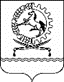 РОССИЙСКАЯ ФЕДЕРАЦИЯРОСТОВСКАЯ ОБЛАСТЬМУНИЦИПАЛЬНОЕ ОБРАЗОВАНИЕ «ОРЛОВСКИЙ РАЙОН»СОБРАНИЕ ДЕПУТАТОВ ОРЛОВСКОГО РАЙОНАРЕШЕНИЕО внесении изменений в Решение Собрания депутатов Орловского района от 27.12.2018 года № 170 «О бюджетном процессе в Орловском районе»           Принято Собранием депутатов                                                      « 23 » декабря 2022 года                                Статья 1 Внести в Решение Собрания депутатов Орловского района  от 27 декабря 2018 года № 170  «О бюджетном процессе в Орловском районе» следующие изменения:1) в статье 7:а) часть 2 изложить в следующей редакции:«2. Размер резервного фонда Администрации Орловского района устанавливается решением  о  бюджете на очередной финансовый год и плановый период.»;б) часть 3 изложить в следующей редакции:«3. Средства резервного фонда Администрации Орловского района направляются на финансовое обеспечение непредвиденных расходов, в том числе на проведение аварийно-восстановительных работ и иных мероприятий, связанных с ликвидацией последствий стихийных бедствий и других чрезвычайных ситуаций, а также на иные мероприятия, предусмотренные порядком, указанным в части 5 настоящей статьи.»;в) часть 4 признать утратившей силу;2) часть 3 статьи 15 признать утратившей силу.Статья 2Признать утратившим силу пункт 4 статьи 1 Решения Собрания депутатов  от 26 ноября 2020 года № 250 О внесении изменений в Решение Собрания депутатов Орловского района от 27.12.2018 года № 170 «О бюджетном процессе в Орловском районе» и установлении особенностей исполнения бюджета Орловского района в 2021 году».Статья 3 Настоящее Решение вступает в силу с 1 января 2023 года.Председатель Собрания депутатов - глава Орловского района			   	Л.Ф.Бабкинап. Орловский№ 64от 23.12.2022